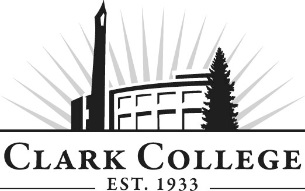 PHARMACY TECHNICIAN ADVISORY COMMITTEEMINUTESTuesday 27th September, 20166:00—8:00 p.m.Meeting Location: CCW, room 124Members Present: Anthony Mauer, PeaceHealth St. John’s Hospital; Brenda Tallent, Legacy Health; Bob Gustainis, Walgreens; Derrick Ogawa, Walgreens; Huy Hoang, CVS;  Members Absent: Zach McCall, Vice-Chair, Legacy Good Samaritan Medical Center Merrie Kay Alzola, Novo Nordisk; Rene Bloemke, Net-RX; Guests: Thuan Dang, first year Pharmacy Tech studentClark College: Dawn Shults, Dept. Head, Pharmacy Tech Department; Brenda Walstead, Interim Dean, Business & Health Sciences; Heidi Fay, Pharmacy Instructor; Linda Valenzuela, Interim Assoc. Dean of Health Sciences; Shelly Ostermiller, Assoc. Dir of HEOC Advising; Nichola Farron, Secretary Sr. - Advisory Committees, As the election of Committee Chair was scheduled for later in the meeting, and in the absence of the Vice Chair, Committee member Anthony Mauer called the meeting to order at 6.03pm and introductions were made.New committee member Huy Hoang introduced himself as a representative from CVS pharmacies.Minutes of Previous Meeting The minutes of June 7th 2016 were reviewed and a minor spelling error corrected.  Bob Gustainis proposed to accept the minutes as corrected; this was seconded by Brenda and unanimously approved.Enrollment UpdateShelly outlined that there were currently 55 total applications in process: as students are encouraged to apply early, these could be at all stages of readiness with regards to pre-requisites etc.  Of the 55, 34 students are enrolled in courses or have applied but are not yet eligible, 15 are fully qualified and preparing for spring entry, and 6 are new applications waiting for review.The numbers are slightly lower than usual, but students may make the program selection slightly later in preparation for the spring cohort. New BusinessDawn outlined that the current main project is the pursuing of ASHP accreditation, especially in view of forthcoming ASHP and PTCB regulations that will increase requirements in terms of accredited status.  Although the existing program is modelled on the ASHP guidelines and curriculum, formal accreditation was not previously pursued.  Dawn shared with the committee that the accreditation process will require some significant restructuring in terms of the necessity of adding an additional 40 hours of lab time.  This has prompted the decision that, rather than add the extra hours onto existing lab time, new pharmacy simulation scenarios will instead be designed.  The existing labs for basic pharmacy skills, such as compounding etc., will continue as basic classes with the new scenario and simulation labs added so that the foundational skills can be applied.Whilst this is a big undertaking, the major content of the program will not change.  There will also be the addition of a capstone course for completion-level students in preparation for undertaking the national exam.  Dawn and Heidi are currently working on the program design and content, which is still in the initial phase.  Dawn shared the design formats with the Committee members to invite their feedback and comments.  Bob highlighted the importance for students to practice real world scenarios where the work flow is disrupted, or they encounter various problems with customers.Dawn shared that the hope is, as the scenarios are developed, there will be more opportunity for students to work collaboratively with other programs, for example Nursing. In addition, there may be the opportunity for students to do role play etc. so that they get experience with interruptions, demanding clients etc. Huy reiterated the use of this as industry experience has demonstrated that some technicians decline in multi-task situations.  Dawn invited the committee to offer any particular examples of the scenarios they have encountered.Brenda Tallent added that the issue of insurance continues to gain importance and is something that needs to be reiterated to students. Bob commented that it was pleasing to see the comprehensive nature of the program. Linda outlined the importance of committee input as industry experts, not only to determine the needs of employers, but also as part of the process for College curriculum approval and external accreditation.The proposed outcome for the capstone class, to be held in the third quarter at the end of the program, is for the student to have a collected portfolio of work.  The criteria for success includes the demonstration of ethical conduct, professionalism etc.   It was decided that the materials will be circulated to the committee to give them more time to review the contents and make suggestions for any changes or inclusions.  This feedback will then be collected and reviewed by the Department before the proposed changes are bought before the various College committees.  As an extension, these course designs will also form the content for the ASHP accreditation process.Dawn reiterated that the department welcomed and invited the input of committee members as industry experts.UpdatesOther updates included confirmation from Dawn that the program has decided to withdraw BMED 138 from the core course expectations for students, as the content wasn’t closely aligned with program needs.  Following the discussion at the previous Advisory Committee meeting, the program has added a more intentional focus on soft skills.After the successful inter-professional Healthy Penguin Walkabout in May, a second event will be planned for spring.ElectionDerrick Ogawa was nominated for the vacant role of Committee Chair by Bob, this was seconded by Huy and unanimously approved.  Derrick will serve for 2 years.Follow Up ItemsThe committee are invited to provide any examples of challenging situations that can be developed into scenarios for students to practice Materials for the course design will be sent to the Committee members to review and provide feedback: the input of colleagues is also welcome.Shelly asked that proposed schedules also be shared amongst committee members.Next Meeting DateThe Committee will meet next on Tuesday 28th February at 6.00pm.Committee Chair Derrick Ogawa formally adjourned the meeting at 7.04pm.Prepared/Submitted by Nichola Farron